Гарантийные обязательстваНа люк в сборе установлен гарантийный срок 5 лет со дня покупки (определяется по товарному и кассовому чеку или отметке в паспорте). В течение гарантийного срока заводские дефекты устраняются изготовителем или его дилерами бесплатно путем замены изделия, ремонта или замены деталей.Гарантийные обязательства теряют силу в том случае, если:нарушены требования по установке изделия, изложенные в инструкции по монтажу;нарушены условия эксплуатации изделия;изделие или его детали имеют механические повреждения;Гарантийные обязательства не распространяются на конструкционные гальванические покрытия. Свидетельство о приемке	Штамп ОТК	Дата продажи:Печать продавцаДата изготовления:Изготовитель:Общество с ограниченной ответственностью «ПФ Хаммер»Адрес: 109202, г. Москва, ул. 1-я Фрезерная, дом 2/1, стр. 11.                                                     Сервис, консультации: РБ, Минск 8-033-362-30-55, 8-029-362-30-55             www.lukrai.by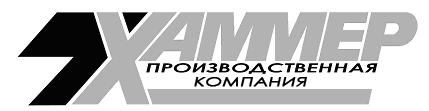 ПАСПОРТ«ГИППОКРАТ-П»г.МоскваНазначение изделияЛюки – модели «Гиппократ-П» предназначены для установки в кирпичные, бетонные, пеноблочные проемы, а также в ГКЛ перегородки, которые подвергаются отделке различными материалами, такими как керамическая плитка.Принцип работы изделия   Люк устанавливается в перегородку согласно инструкции по монтажу. Дверца люка открывается легким нажатием, а после закрывания надежно фиксируется в раме. Наличие резинового уплотнителя делает люк влаго-, пыле-, шумоизолированным.КомплектностьПроизводитель на свое усмотрение и без дополнительных уведомлений может менять комплектацию, внешний вид и технические характеристики модели.4.Транспортировка и хранениеХранение и транспортировка люков осуществляется привертикальном положении изделия. Перевозка допускается всеми видами транспорта. Погрузка и разгрузка изделия должны проводиться согласно ГОСТ 12.03.009. Условия транспортирования и хранения в части воздействия климатических факторов по группе 6 ГОСТ 15150, части воздействия механическихфакторов средние по ГОСТ 23170.5.Исполнение изделияРевизионный люк «Гиппократ-П»  изготовлен из запатентованного профиля с ребрами жесткости, производится со съемной крышкой, оснащен страховочными цепочками и резиновым уплотнителем.6.Технические характеристики основных серийных моделейМонтаж изделияМонтаж изделия должен проводиться в вертикальном положении, в строгом соответсвии с инструкцией по монтажу (смотрите Этикетка-инструкция). Во избежание деформации рамы и    увеличения зазора между дверцей и рамой «не перетягивайте»  саморезы. Монтахная схема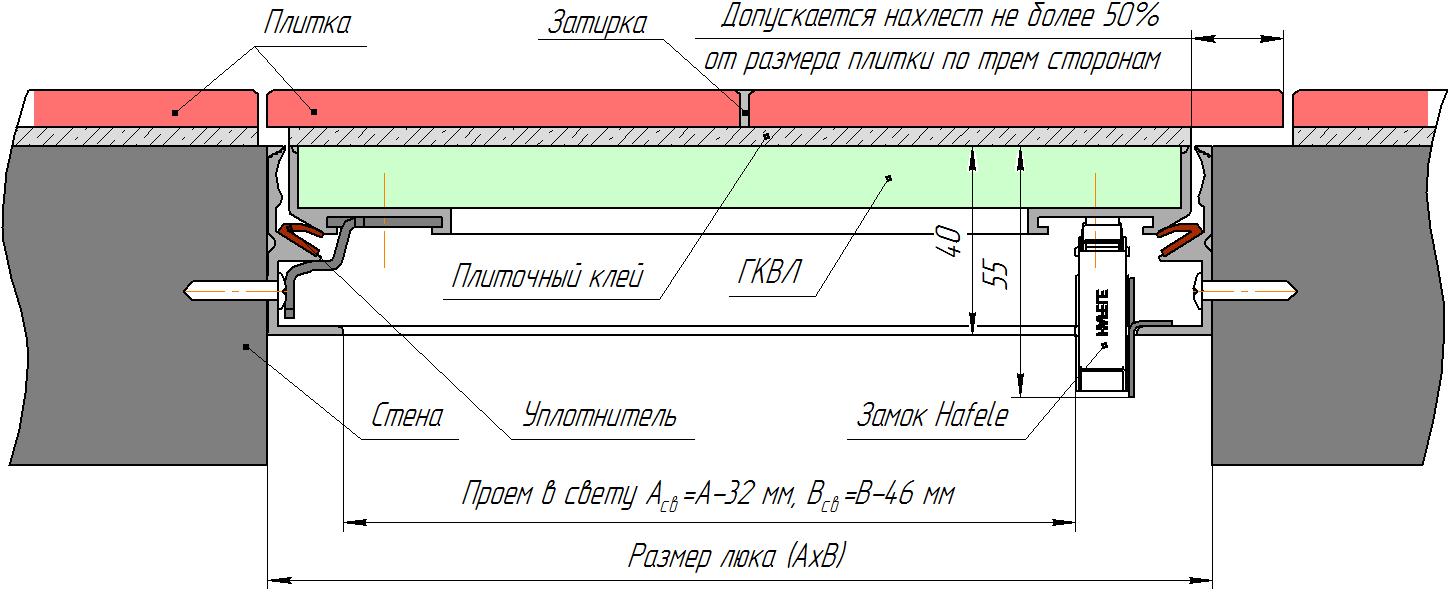 Люк в сборе1 шт.Упаковочный пакет1 шт.Этикетка - инструкция1 шт.Страховочный тросик1 шт. и болееПаспорт1 шт.МодельГабариты(Ш х В х Г),ммЗазор люков по периметру, ммВес, кгГрузоподъемность дверцы кгГиппократ «П» 20-20200х200х400,7 – 0,81,910Гиппократ «П» 20-30200х300х400,7 – 0,82,312Гиппократ «П» 20-40200х400х400,7 – 0,82.914Гиппократ «П» 25-40200х500х400,7 – 0,83,116Гиппократ «П» 30-30300х300х400,7 – 0,82,914Гиппократ «П» 30-40300х400х400,7 – 0,83,316Гиппократ «П» 30-50300х500х400,7 – 0,83,918Гиппократ «П» 30-60300х600х400,7 – 0,84,420Гиппократ «П» 40-20400х200х400,7 – 0,82,914Гиппократ «П» 40-30400х300х400,7 – 0,83,316Гиппократ «П» 40-40400х400х400,7 – 0,83,916Гиппократ «П» 40-50400х500х400,7 – 0,84,420Гиппократ «П» 40-60400х600х400,7 – 0,85,222Гиппократ «П» 50-40500х400х400,7 – 0,84,420Гиппократ «П» 50-50500х500х400,7 – 0,84,822Гиппократ «П» 50-60500х600х400,7 – 0,84,324Гиппократ «П» 60-30600х300х400,7 - 0,84,420Гиппократ «П» 60-40600х400х400,7 – 0,85,224Гиппократ «П» 60-50600х500х400,7 – 0,84,326Гиппократ «П» 60х60600х600х400,7 – 0,85,728